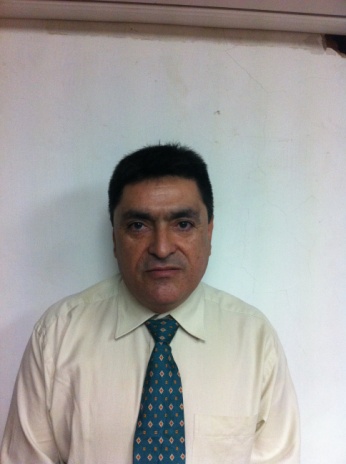 Jefe de CatastroTítuloNombreVictor Manuel García PérezVictor Manuel García PérezTeléfono (s): 33 18  29  34  32Teléfono (s): 33 18  29  34  32Correo Electrónico: catastrozapotlanejo@outlook.comFormación AcadémicaFormación AcadémicaFormación AcadémicaPreparatoria Regional Zapotlanejo UDG de 2011 a 1013Universidad de Guadalajara Licenciado en Derecho (Actualmente)Preparatoria Regional Zapotlanejo UDG de 2011 a 1013Universidad de Guadalajara Licenciado en Derecho (Actualmente)Preparatoria Regional Zapotlanejo UDG de 2011 a 1013Universidad de Guadalajara Licenciado en Derecho (Actualmente)Experiencia LaboralExperiencia LaboralExperiencia LaboralBanco Bancomer 1986 a 2002 Asesor Jurídico Contable.Municipio de Zapotlanejo, Jalisco 2004 a 2012 Jefe de CatastroComerciante (Actualmente)Banco Bancomer 1986 a 2002 Asesor Jurídico Contable.Municipio de Zapotlanejo, Jalisco 2004 a 2012 Jefe de CatastroComerciante (Actualmente)Banco Bancomer 1986 a 2002 Asesor Jurídico Contable.Municipio de Zapotlanejo, Jalisco 2004 a 2012 Jefe de CatastroComerciante (Actualmente)